NabídkaNabídkaNabídkaNabídkaNabídkaNabídkaNabídkaNabídkaNabídkaNabídkaObchodní případ: Obchodní případ: Obchodní případ: OP-20-0505Dodavatel:Odběratel: 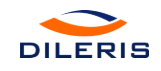 Střední průmyslová škola Brno,Purkyňova, příspěvková organizaceStřední průmyslová škola Brno,Purkyňova, příspěvková organizaceStřední průmyslová škola Brno,Purkyňova, příspěvková organizaceNovoveská 1262/95Purkyňova 2832, 612 00 Brno-Královo PolePurkyňova 2832, 612 00 Brno-Královo PolePurkyňova 2832, 612 00 Brno-Královo Pole709 00 OstravaIČ: 15530213XXXXX@XXXXXXXwww.dileris.czVypracoval:   XXXXXXXXXXXTelefon: XXXXXXXXXXEmail:XXXXXXXX@XXXXXXXXXXXXXXX@XXXXXXX        Nabídka ze dne: 4.7.2020ZbožíZbožíZbožíZbožíZbožíZbožíZbožíZbožíZbožíZbožíč.PNZařízeníFOTOmj.mn.cena / mj.cena / položka popis zařízenízáruka1021-10597Office Standard 2019 OLP NL Acdmcks80    1 600,00 Kč          128 000,00 Kč kancelářský balík Office, multilicence2PoE30G-ATTenda PoE30G-AT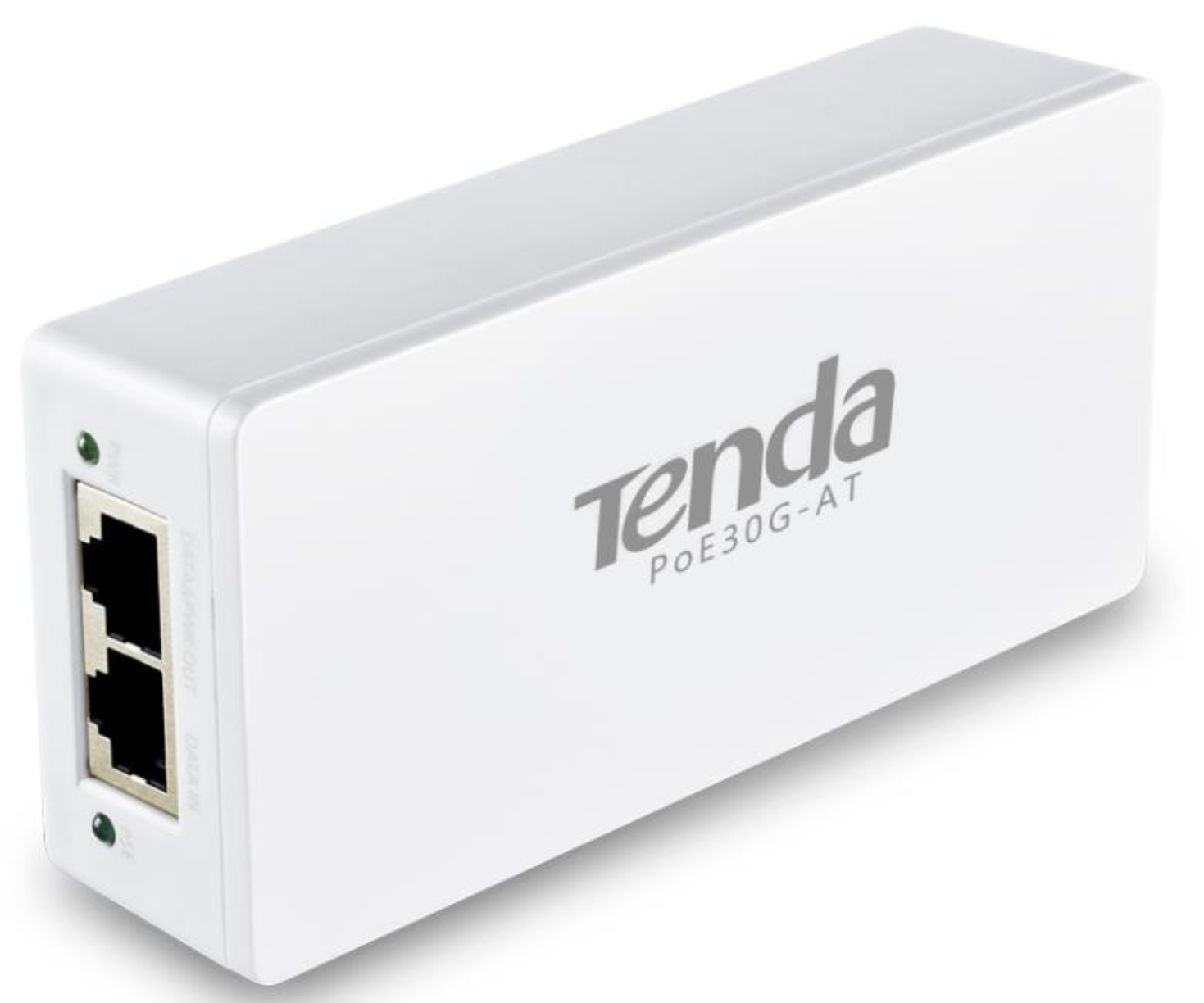 ks10       422,00 Kč             4 220,00 Kč Gigabit Ethernet Power Injector, 30W, 802.3at, 802.3af,48V,PD Autodet.24m331730011400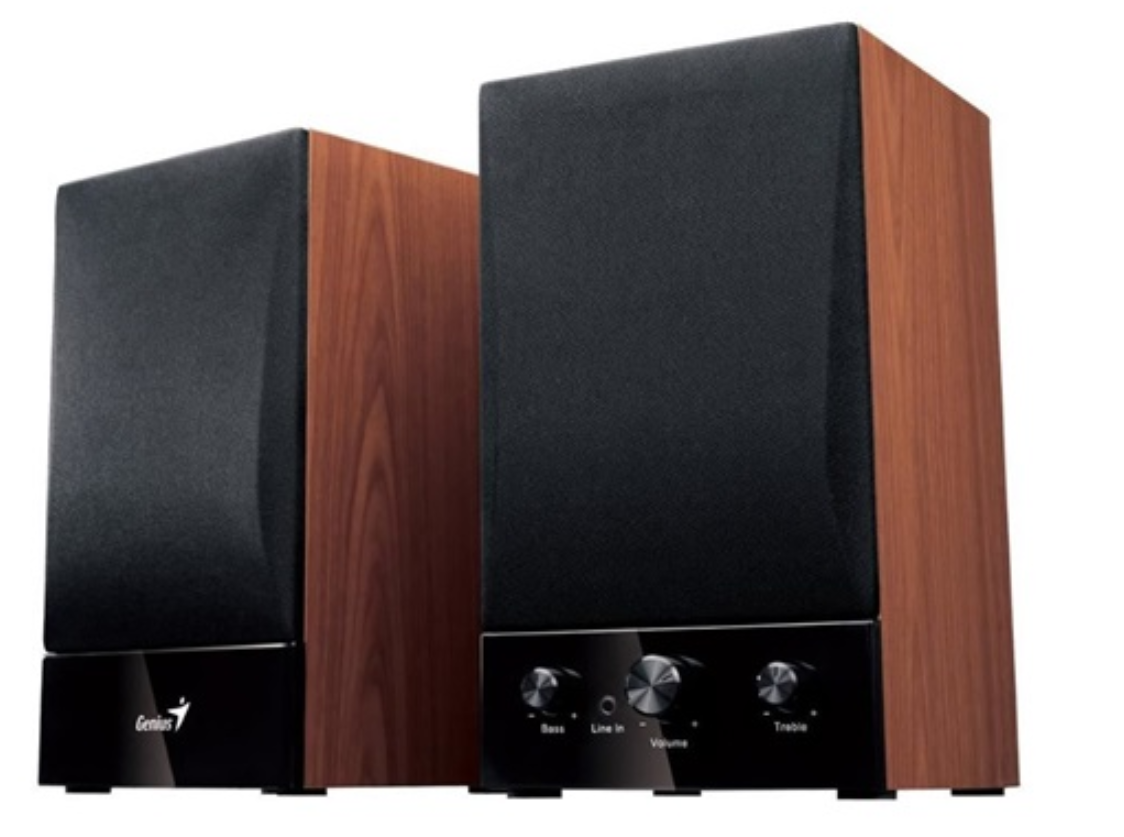 ks4       927,00 Kč             3 708,00 Kč pecifikace sestavy:2+0; Výkon sestavy RMS (ve W):40; Vybavení reproduktorů:Integrovaný zesilovač; Rozhraní:3.5mm jack, RCA, ovládání na přední straně24m4TL-WA901NDTP-LINK TL-WA901ND 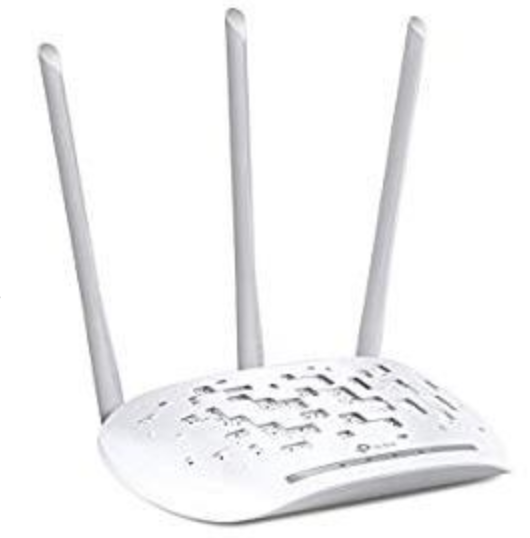 ks6       782,00 Kč             4 692,00 Kč Wireless N AP/AP Client/WDS mode 1xLAN/WAN - 300Mbps36m5VMAX113XWS2Projekční plátno Elite Screens VMAX113XWS2 113"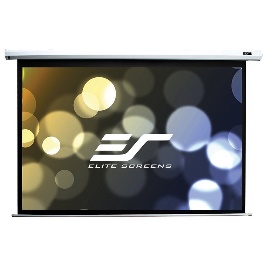 ks1    7 642,00 Kč             7 642,00 Kč Projekční plátno, elektrické, motorové, 113" (287 cm), 1:1, 202,9 x 202,9 cm, Gain 1,1, case bílý, IR a RF ovládání, matně bílý povrch, úhel pohledu 160°, formát 1:1 (16:9 lze udělat tím že plátno srolujete méně jen dle obrazu projektoru)24m6TL-WA901NDTP-LINK TL-WA901ND ks4       782,00 Kč             3 128,00 Kč Wireless N AP/AP Client/WDS mode 1xLAN/WAN - 300Mbps36m7SK200XVW2Projekční plátno Elite Screens SK200XVW2 200"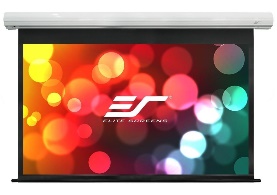 ks1  30 922,00 Kč           30 922,00 Kč Projekční plátno, elektrické, motorové, 200" (508 cm), 4:3, 304,8 x 406,4 cm, MaxWhite Fiberglass, case bílý, matný bilý povrch, úhel pohledu 160°, formát 4:3 (16:9 lze udělat tím že plátno srolujete méně jen dle obrazu projektoru)24mCelkem bez DPH         182 312,00 Kč Celkem vč. DPH         220 597,52 Kč PotvrzeníPotvrzeníPotvrzeníPotvrzeníPotvrzeníPotvrzeníPotvrzeníPotvrzeníPotvrzeníPotvrzeníZa DILERIS a.sZa DILERIS a.sXXXXXXXXXXPodpis:Podpis:V Brně dne 4.7.2020Podpis:Podpis: